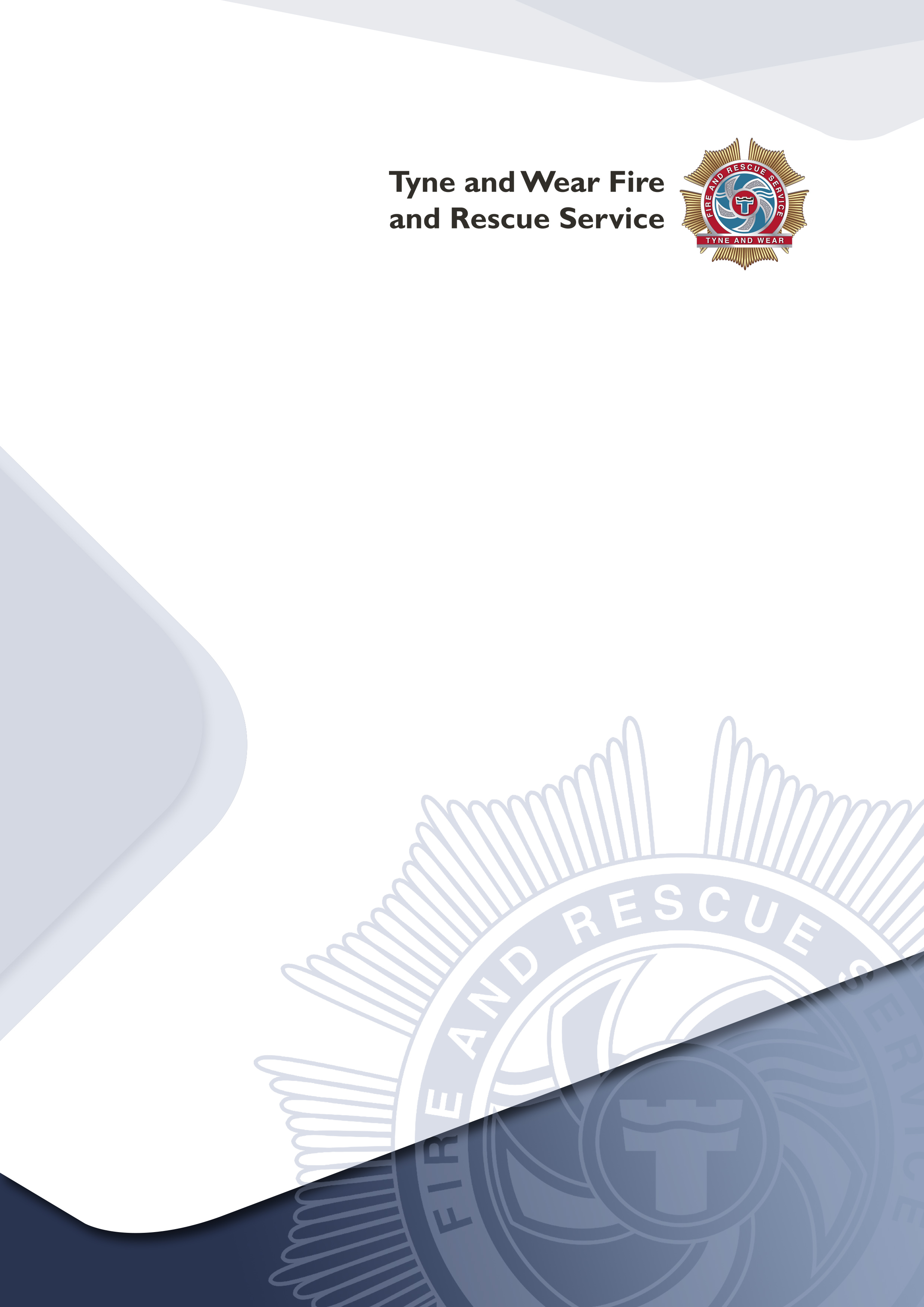 IntroductionThe Regulatory Reform (Fire Safety) Order 2005 (FSO) replaced previous fire safety legislation.Where the FSO applies the responsible person is required to conduct a fire risk assessment; under certain circumstances this will need to be in a written format as required by Article 9 of the FSO.The fire risk assessment will need to be reviewed on a regular basis or where a significant change occurs in your premises; further guidance on reviewing your fire risk assessment can be found on www.twfire.gov.uk/community- safety/business/firesafetyorder/ Indemnity This document has been produced as a tool to assist you in completing a fire risk assessment of your premises. It is used entirely at your own risk to identify what you consider are your significant findings, and also whether you consider the information therein to be suitable and sufficient.  It is in no way exhaustive, and Tyne & Wear Fire & Rescue Service accepts no liability for any circumstances which may arise as a result of using this tool.Further Assistance and Reference A set of Guides are available to assist you in what you have to do to comply with fire safety law, help you to carry out a fire risk assessment and identify the general fire precautions you need to have in place. They are designed so that a responsible person, with limited formal training or experience, should be able to perform this task. If you read the Guide and decide you are unable to apply the guidance then you should seek expert advice. These guides can be found on the www.gov.uk website www.gov.uk/government/collections/fire-safety-law-and-guidance-documents-for- business More complex premises will probably need to be assessed by a person who has a comprehensive knowledge and training or experience in fire risk assessment.It is strongly recommended that you refer to the relevant Guide before undertaking your fire risk assessment – A list of these guides follow on the next page.Which guide do I need?Making your premises safe from fire.Do you have paying guests? ISBN 9781409805311Fire safety risk assessment: means of escape for disabled people. ISBN 9781851128730Fire safety risk assessment: offices and shops. ISBN 9781851128150Fire safety risk assessment: factories and warehouses. ISBN 9781851128167Fire safety risk assessment: transport premises and facilities. ISBN 9781851128259Fire safety risk assessment: small and medium places of assembly. ISBN 9781851128204Fire safety risk assessment: large places of assembly. ISBN 9781851128211Fire safety risk assessment: theatres, cinemas and similar premises. ISBN 9781851128228Fire safety risk assessment: educational premises. ISBN 9781851128198Fire safety risk assessment: residential care premises. ISBN 9781851128181Fire safety risk assessment: healthcare premises. ISBN 9781851128242Fire safety risk assessment: sleeping accommodation. ISBN 9781851128174Fire safety risk assessment: animal premises and stables. ISBN 9781851128846Fire safety risk assessment: open-air events and venues. ISBN 9781851128235What is a Fire Risk Assessment?A fire risk assessment is an organized and methodical look at your premises, the activities which occur there and the likelihood of a fire starting and causing harm to those in and around the premises. Its aim is to:Identify the fire hazardsReduce the risk of those hazards causing harm to as low as reasonably practicable Determine what physical precautions and management arrangements are necessary to ensure the safety of persons in or around your premisesHow to use this toolConsult the list of guides to discover which one applies to your premises, and either purchase a hard copy or download one free of charge from the Fire & Resilience section of the Department for Communities & Local Government website www.communities.gov.uk It is strongly recommended you complete this risk assessment in conjunction with the relevant guide.Notes are provided to accompany each section of this booklet to assist you in providing as much information as possible. You should read each section to determine the details required and where appropriate, the notes will reference the relevant section of legislation applicable. This may include The Regulatory Reform (Fire Safety) Order 2005 (RRFSO), or Management of Health & Safety at Work regulations 1999 (MHSW). Complete as many of the boxes provided with as much information you consider is relevant to each particular section.Sections marked *FSA* (Fire Safety Audit) should be completed by you as normal, however they also identify reference points for Fire & Rescue Service inspection & enforcement officers.It should be reviewed at periods not in excess of 12 months, and in any case on the introduction of new risks or processes, or when a significant change occurs within or around the premises.Useful contactsTWFRS Headquarters			Phone Number 0191 444 1500Nissan Way					www.twfire.gov.uk Washington Sunderland Tyne and Wear SR5 3QYContentsPage		Section6 		Personal Details & company Policy/Mission Statement 8 		Fire Safety Management10 		Description of Premises – Existing Systems – Safety Assistance 13		5 Steps to Fire Risk Assessment14 		Key to Plan Drawing of Premises 17 		Fire Hazards & Persons at Risk 21		Evaluation of Risks21		Means of Escape23		Signs & Notices, Fire Detection & Warning Systems26 		Emergency Lighting – Provision of Information28		Co-ordination & Co-operation – Duties of Employees 29		Fire Safety Deficiencies & rectification TimetableManagement of Fire Safety31		Maintenance & Testing34		Emergency Action Plan – Training & Instruction 36		Notification of Specific Hazards – Alterations Notice – Fire Risk 36		Assessment Conclusions38		Management Deficiencies & Rectification Timetable 39		Appendix 1 – Hazard Notification Form40		GlossaryParticularsProvide the following particulars:-The responsible person shall make a suitable and sufficient assessment of the risks to which relevant persons are exposed for the purpose of identifying the general fire precautions he needs to take to comply with the requirements and prohibitions imposed on him by or under this Order(RRFSO:Article 9)Responsible person in relation to a workplace is the employer if it is, to any extent, under his control. In relation to any other premises not falling within this category, it is the person who has control of the premises (as occupier or otherwise) in connection of the carrying on by him of a trade, business or other undertaking (for profit or not); or The owner, where the person in control of the premises does not have control in connection with the carrying on by that person of a trade, business or other undertaking(RRFSO:Article 3)To be suitable and sufficient, a Fire Risk Assessment (FRA) must identify any hazards and significant risks, also who may be harmed and how(MHSW Regs ACOP)Consider: FRA undertaken, completed & available for consultationFRA suitable & sufficient, covering all significant risks that could apply to those who may be affected by fire, including all means of access to, and egress from, the premisesEvidence confirming the FRA reviewed on a regular basisProvide a General Statement of PolicyA safety policy is a written statement of an employer’s intent to ensure the safety of their employees. The purpose of the safety policy is to give a clear and unequivocal commitment to comply with the relevant Regulations. It can be recorded elsewhere, or within this fire risk assessmentExample:-“It is the policy of (employer/company/etc.) to protect all persons including  employees, customers, contractors and members of the public from potential injury and damage to their health which might arise from work activities.The company will provide and maintain safe and healthy working conditions, equipment and systems of work for all employees, and to provide such information, training and supervision as they need for this purpose, will give a high level of commitment to health and safety and will comply with all statutory requirements.”Fire Safety ManagementThe responsible person must make…appropriate arrangements…for the effective planning, organisation, control, monitoring & review of preventative & protective measures.(RRFSO:Article 11)PlanningEmployers should set up an effective health & safety management system which is proportionate to the hazards and risks. This includes priorities and objectives for eliminating hazards and reducing risks, deadlines for implementing preventive and protective measures as part of the fire risk assessment process.OrganisationStructure of organisation, including persons responsible for risk assessment, those deciding on preventive and protective measures, and ensuring effective communication between management and employees. Securing of competence by the provision of information, training and instruction and their relative evaluation processes.ControlIdentity of persons responsible for tasks, ensure they understand their allocated responsibilities, setting of standards to judge performance and adequate supervision arrangements.MonitoringEmployers should measure what they are doing to implement their health & safety policy and monitor effectiveness of preventive and protective measures and the investigation and rectification of any subsequent failures, remedial action and the recording of such actions.ReviewThe review process should:Include mechanisms to ensure remedial work has been doneInclude mechanisms to ensure remedial work not done is prioritised and completedReview the management system to ensure it remains effectivei.e. fire risk assessment is reviewed when it becomes necessaryGeneral description of the premisesGive a general description of the premises and the use to which it is put.Include the following details: Hours of occupationTotal number of persons employed in the premises at any one timeTotal number of persons who may resort to the premises at any one timeSize of the premisesNumber of floors and staircasesFire Safety Warning Systems Within the premisesGive details of any fire safety systems in the premises such as fire warning systems, escape lighting, sprinklers, etc.(i.e. Fire alarm break-glass system to British Standard 5839, escape lighting to British Standard 5266).Safety AssistanceThe responsible person must…appoint…competent persons to assist him in undertaking preventive and protective measures(RRFSO:Article 18)Are there adequate number of competent persons and arrangements in place to assist the responsible person in undertaking the preventive and protective measures?Consider:Sufficient number of competent persons appointedSufficient training given to competent personsCo-operation between appointed personsInformation given to non-employeesInformation to other employeesCo-operation between responsible personsSafety AssistanceCommentary:Fire Risk Assessment5 steps to Fire Risk Assessment:There should be an effective statement of hazards and risks which then leads management to take the relevant steps.The risk assessment should identify how the risks ariseThe risk assessment should identify the hazards present in any working environmentThe risk assessment should identify the risks arising from, or in connection with workThe risk assessment should ensure that the significant risks and hazards are addressedStep 1: Identify the hazardsSources of ignitionSources of fuelSources of oxygen Step 2: Identify who might be harmed and howIdentify people who might be harmed by the hazard, includingAnyone who may reasonably expected to be on or around the premisesDo not forget lone workers, persons with disabilities, parents with children, remote staff, elderlyThe risk assessment should identify how the risks impact on those affectedStep 3: Evaluate your finding, remover, reduce, and protect from risksConsider preventive & protective measuresEvaluate the hazards and risks to appropriate persons and remove/reduce where possibleDetection & warning, firefighting equipment, means of escape routes, emergency lighting, signs and notices, maintenance & testing regimesStep 4: Record significant findings, plan, instruct and inform, trainSignificant findings include: hazards & risks identified, along with measures taken to reduce or eliminate the risks; any actions personsare to take in case of fire; necessary information, training & instruction needed, and how it will be deliveredPrepare an emergency planCo-operate & co-ordinate with other responsible persons, where appropriateFormally record the findings if 5 or more persons are employed, or if a license is in force under any enactment, or if an Alterations Notice has been servedStep 5: Regularly reviewWhere significant changes occur such as new risks to persons or new hazardous processesWhere it is no longer valid Following near-miss incidentsAt least annuallyPlanA suggested method to record the preventive and protective measures is to provide or draw a single line plan of the premises which should be appended to this document.The plan should show:- Escape routes (number of exits, number of stairs, fire resisting doors, fire resisting walls and partitions, places of safety, etc)Location of smoke and heat detectorsFire safety signs and notices	(i.e. pictographic fire exit signs, fire action notices, etc.)The location of fire warning devices (i.e. break-glass alarm points, sounders, rotary gongs)The location of emergency lights (to include hand held torches if provided) the location and type of firefighting equipment (i.e. water extinguishers, foam extinguishers, etc.)Append a plan of each floor of your premises to the following page. Using the plan key overleaf, identify the safety measures in place as detailed above.(Note: If a Fire Certificate was previously in force for your premises, the Certificate plan may be suitable in satisfying this criteria)Principles of prevention to be appliedWhere the responsible person implements any preventive and protective measures he must do so on the basis of the principles specified in Part 3 of schedule 1(RRFSO:Article 10)Part 3 Schedule 1Avoiding risksEvaluating the risks which cannot be avoidedCombating the risks sourceAdapting to technical progressReplacing the dangerous by non-dangerous or less dangerous Developing a coherent overall prevention policy which covers technology, organisation of work and the influence of factors relating to the working environmentGiving collective protective measures priority over individual protective measuresGiving appropriate instructions to employees Avoiding risksEvaluating the risks which cannot be avoided Combating the risks sourceThe plan should incorporate the symbols listed below, where relevant, to identify the fire safety measures within the premises.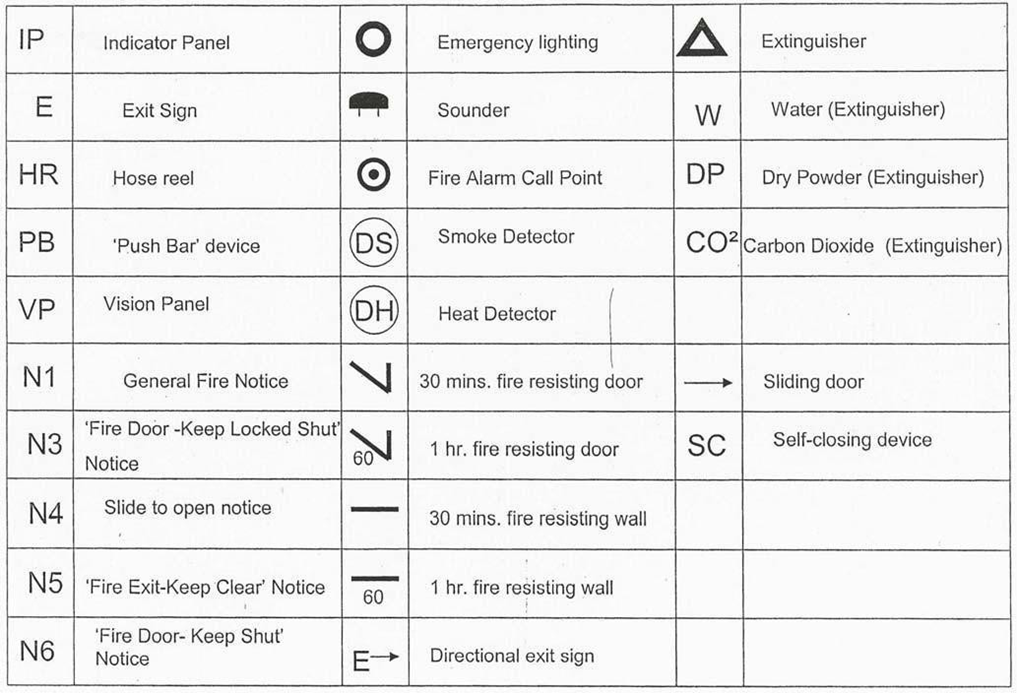 PlanIdentify Fire HazardsConsider the fire hazards within the premises:- Ignition sources (e.g. naked flames, sparks, portable heaters, smoking materials)Fuel sources (e.g. large quantities of paper, combustible fabrics, plastics, paints, thinners, chemicals, flammable gases)Oxygen or oxidising sourcesWork processesStructural features that promote the spread of fire (e.g. open staircases, openings in walls and floors, large voids above ceilings and below floors)Can any identified fire risks be eliminated, reduced or replaced?Identify and specify the location of people at risk in case of fire indicating any characteristics relevant to evacuationConsider:- Persons who may not readily and rapidly evacuateEmployees, visitors, and other persons whose mobility, hearing or eyesight is impaired Other persons in the premises if the premises are multi-occupiedVaried working practices (i.e. areas of your premises occupied when others are not) Areas where persons may be isolated or working aloneVisitorsPersons who may be asleep in the premisesElderly, parents with children, persons in state of undressMeans of escape Elimination or Reduction of risks from dangerous substancesWhere a dangerous substance is present…the responsible person must ensure that risk… related to the presence of the substance is either eliminated or reduced so far as is reasonable practicable(RRFSO:Article 12)Consider:Adequate control measures Control of ignition sources Mitigate detrimental effectsSafe handling, storage & transportation Elimination reduction controlsSuitable signage & safety informationParticular account in risk assessment in respect of young personsProcedures for serious and imminent danger and for danger areasThe responsible person must establish and where necessary give effect to…procedures…to be followed in the event of serious and imminent danger to relevant persons, nominate…competent persons to implement procedures, inform and instruct relevant persons concerned(RRFSO:Article 15)Consider: Appropriate procedures in place Safety drillsSufficient number of competent persons to manage evacuationPrevention procedures to restrict exposure of relevant persons to risk, unless trained Information and signageAdditional emergency measures in respect of dangerous substancesThe responsible person, subject to the risk assessment, must ensure that: information on emergency arrangements is available, suitable warning and other communication systems are established, escape facilities are provided and maintained information to relevant accident and emergency services is provided and displayed on premises. In the event of an incident occurring, take immediate steps and permit only essential persons into the affected area, provided with the appropriate PPE, specialised equipment and plant.(RRFSO:Article 16)Consider:Information on emergency arrangements is availableSuitable warning and other communication systems are established to support response, remedial action and rescue operationsInformation provided to accident and emergency services and displayed at the premisesPlans in place to allow immediate steps to be taken in the event of an incident occurringPersonal protective equipment, clothing, specialised equipment and plant available for use in case of an incident occurringIs effective means of escape provided and maintained?Emergency routes and exitsWhere necessary to safeguard the safety of relevant persons in case of fire the responsible person must ensure that routes to emergency exits … and exits…are kept clear at all times and where required, to be adequately illuminated by emergency lighting.(RRFSO:Article 14)Consider:Emergency routes and exits Safe and quick evacuationNumber and distribution of emergency routes and exits, for relative persons Direction of door openingsCorrect use of revolving doors Suitable door fastenings SignageEmergency lightingAssess the adequacy of the means of escape, fire safety signage, fire warning system, emergency lighting, and fire-fighting equipmentMeans of Escape - Horizontal EvacuationConsider:Adequacy of control measures for any fire hazardsThe need to control and monitor the number of occupants The number and behaviour characteristics of occupants The likely growth and spread of fire – time basedThe time available for escapeIn the event of a fire can all persons safely evacuate after taking into account the fire risks?Travel distancesDefinition and number of escape routes Number and widths of exitsInner rooms situations CorridorsDead-end conditionsDoor openings and door fasteningsDo all escape routes lead to a place of safety (i.e. not to an enclosed yard)? HousekeepingSufficient number of stairways Provisions for people with disabilitiesWorst case scenarioPotential Fire Growth (Hazards) and Occupant Characteristics In the space provided, describe and assess the worst case scenario of a typical fire in your premises, considering available means of escape, horizontal and vertical evacuation, fire safety signage, fire warning system, emergency lighting and fire-fighting equipment. Provide conclusions as to the adequacy/inadequacy of the systems giving reasons to substantiate the conclusions reached.Means of Escape - Vertical EvacuationConsider:Are there sufficient stairways to get all occupants out of the premises even if one stairway is inaccessible due to fire?Are the stairways wide enough to get all occupants out of the premises?Do the doors, walls and partitions to the stairways need to be fire resisting (i.e. could a fire spread to the staircase(s) before occupants have evacuated taking into account the fire hazards present)?Door openings and door fasteningsDo the exits from the stairways lead to a place of safety (i.e. not to an enclosed yard)?HousekeepingFire safety signs, fire warning system, emergency lighting, and firefighting equipment to be considered using the same criteria for horizontal evacuationFire Safety Signs and NoticesAre there sufficient fire exit signs on the escape routes?Are internal fire resisting doors indicated with “Fire Door-Keep Shut” notices? Are internal fire resisting doors to cupboards indicated with ‘Fire door - Keep Locked Shut’ signsWhere necessary have fire exit doors got “Fire Exit-Keep Clear” notices?Are there general fire action notices displayed stating what to do in a fire situation? Is firefighting equipment indicated?Are there signs indicating how to use door opening mechanisms i.e. “Push Bar to Open”?Effective Fire Warning and Detection System and Firefighting arrangementsWhere necessary…the responsible person must ensure that the premises are equipped with appropriate fire detection equipment, alarms, and fire-fighting equipment(RRFSO:Article 13)Consider: Appropriate system for the risk – e.g. sleeping risk, multi-occupied premises, varied workingAudibility levels – can all occupants be alerted by the alarm? Appropriate levels of detectionManagement of unwanted fire alarm signalsCommissioning / Installation certificates available – e.g. current British StandardAppropriate levels and standard of fire-fighting equipment (FFE) for risks FFE hung on brackets, suitably positioned on escape routes and near exits FFE maintained by competent person within last 12 monthsSuitable signage for FFE providedNominated persons sufficiently trained in FFE available to themContacts with emergency services regards fire-fighting, rescue work, first-aid and emergency medical careRecord here the address and contact details of the company responsible for maintaining and testing the fire warning system in accordance with the relevant British Standard:Emergency LightingIf the premises are in use during the hours of darkness emergency lighting should be providedAreas of the premises with no natural or borrowed light should be provided with emergency lightingIf the premises are large and/or complex an emergency lighting system should be installed to the current British Standard.Where the premises are small a number of hand held re-chargeable torches strategically located may be sufficientWhen operated is there sufficient illumination for occupants to see the escape routes clearly?When operated is there sufficient illumination for occupants to see the external escape routes clearly?Does the system operate on sub-circuit failure?Is there sufficient Illumination at changes of level?Is there sufficient Illumination at changes in direction?Is there sufficient Illumination to show fire alarm call points and firefighting equipment?Provision of Information to EmployeesThe responsible person must provide his employees with comprehensible and relevant information(RRFSO:Article 19)Consider:Risks to them identified from the Fire Risk Assessment Preventive and protective measuresAppropriate procedures to be taken in the event of an emergency Nominate sufficient number of competent persons to secure evacuation Inform other responsible personsYoung person’s controlProvide information on dangerous substancesProvision of Information to Employers and the Self-Employed from Outside UndertakingsThe responsible person must ensure that comprehensible and relevant information is provided to employees from outside undertakings and ensure such employees are provided with appropriate instructions regarding any risks to them(RRFSO:Article 20)Consider:Comprehensible and relevant information provided to employers from outside undertakings with regard to risks and preventive and protective measures Employees from outside undertakings provided with appropriate instructions and comprehensible and relevant information regarding risks to that person.Cooperation and coordination Where two or more responsible persons share, or have duties in respect of, premises (whether on a temporary or permanent basis) each such person must…co-operate…take all reasonable steps to co-ordinate necessary measures, and provide information.(RRFSO:Article 22)Consider:Co-operation to enable compliance with requirements and prohibitions imposed by, or under this OrderReasonable steps to enable compliance with requirements and prohibitions imposed by, or under this OrderReasonable steps taken to inform other responsible persons with regard to risks In case of explosive atmospheres, the person with overall responsibility for the premises has taken steps to co-ordinate the implementation of all necessary measures to protect relevant personsGeneral duties of employees at workEvery employee must, while at work, take reasonable care for the safety of himself and others, co-operate with their employer, inform their employer or any other employee with specific responsibility for the safety of his fellow employees, of any hazard(RRFSO:Article 23)Consider: Reasonable care being taken by employees to prevent harm to others who may be affected by their acts or omissions whilst at workEmployees co-operate with their employer to enable compliance with any duty or requirementIs there a system whereby hazards identified by the employee are reported to the employer or other employee with specific responsibility for safety?Fire safety deficiencies to be rectified, by whom, priority and completion dateMake a list of the fire safety deficiencies found from the fire risk assessment.Record the remedial works required. Prioritise them, and assign a date and name for whoever is responsible for rectifying the deficiencies.When remedial works are completed amend the fire risk assessment to produce an up-to- date record of the fire safety provisions within the premises.Fire safety deficiencies to be rectified, by whom, priority and completion dateManagement Maintenance Where necessary in order to safeguard the safety of relevant persons the responsible person must ensure that the premises and facilities, equipment and devices provided…are subject to a suitable system of maintenance…in an efficient state, in efficient order and in good repair(RRFSO:Article17)The means of escape and other fire safety provisions must be maintained, at suitable intervals, by a competent person and the maintenance recorded.A Fire Precautions Log Book should be provided and kept up to date, to record all fire safety testing, maintenance, training and instruction and made available for inspection upon request. You can use your own format, however there is a Tyne & Wear Fire & Rescue Service Log Book available to download, free of charge.Produce a maintenance schedule that covers the means of escape, signs and notices, fire warning system, emergency lighting if provided and firefighting equipment.Specify who will carry out the maintenance and where it will be recorded.Use the table opposite to check that all the fire safety provisions have been covered in the maintenance schedule.Append the maintenance schedule & any relevant certification to this document.Consider:Fire systems & equipment subject to suitable systems of maintenanceRegular testing by competent personsPortable electrical equipment subject to PAT testingAdequate records being maintainedMaintenance of Measures Provided For Protection of FirefightersWhere necessary in order to safeguard the safety of firefighters in the event of fire, the responsible person must ensure…facilities, equipment and devices provided…use by or protection of firefighters…suitable system of maintenance and are maintained…working order and in good repair(RRFSO:Article 38)Consider:Are firefighting shafts fully protected?Are dry/wet riser inlets in good condition, accessible & secure?Are measures in place to ensure co-operation between occupiers for the maintenance of facilities?Method of calling the Fire ServiceEstablish and record the method by which the fire service would be called in the event of a fire.Emergency Action PlanProduce an emergency action plan which details procedures in the event of a fire in the workplace.The EAP should cover:-all foreseeable eventsthe action of employees in the event of a fire how people will be warnedhow the evacuation is carried out - to include the evacuation of visitors and people with disabilitiesassembly pointsprocedures for checking the premises have been evacuated identify escape routesfirefighting equipmentduties and identities of persons with specific responsibilities in the event of a fire where appropriate the isolating of machinery and processeshow the fire service are called and by who liaison with fire service on arrivalGeneral fire action notices should be displayed throughout.Append the EAP to this document.TrainingThe responsible person must ensure that his employees are provided with adequate safety training(RRFSO:Article 21)All employees should receive fire safety training which should be recorded and individually signed off.Consider: Induction, upon transfer or new/changed risk training New, or change to existing, equipment trainingIntroduction of new technologyNew systems of workEmergency proceduresSafe practicesFirefighting equipmentSafe handling of dangerous substancesTraining delivered by competent personEvidence of training maintained & availableProduce a training programme which specifies who receives training, what training is given, how often it is given and where it is recorded. In general, Night staff require fire instruction on at least 3 occasions per year, whilst day staff require at least 2 sessions per year.Append the training programme to this document.Significant HazardsEmployers, and persons in control of a workplace other than the employer, should inform the Fire Authority of any significant hazards within the workplace that may require special procedures for rescue work and firefighting.Specify any such hazard and inform the Fire Authority using Appendix 1Alterations NoticesWhere an alterations notice has been served in respect of premises, the responsible person must, before making any of the specific changes which may result in a significant increase in risk, notify the enforcing authority of the proposed changes(RRFSO: Article 29)Where an alterations notice is in force has the enforcing authority been informed prior to them being implemented?Fire Risk Assessment ConclusionProvide an overall conclusion to the Fire Risk Assessment in respect of eliminating the hazards and associated risks, who may be affected, control measures introduced and subsequent reviews on the introduction of new risks/processes/persons, etc.You should be able to provide an opinion as to the relative risk level of the premises in terms of high, medium or low risk.RectifyRecord any deficiencies discovered within the management of the fire safety strategy, emergency action plan, training or methodology of the Fire Risk Assessment and record timescales for rectification and by whom, in the space provided.Appendix 1Fire Hazard Notification From:Date:Contact: Telephone Number:To: Chief Fire Officer       Tyne and Wear Fire and Rescue Service Headquarters       Nissan Way       Washington       Sunderland       Tyne and Wear       SR5 3QYDear Sir, Re: Fire Risk Assessment        Regulatory Reform (Fire Safety) Order 2005       Notification of Significant Fire Hazard within the premises detailedPremises: The following was considered to be a significant fire hazard within the premises. Therefore special procedures may be necessary for rescue work and firefighting.Signed:Print Name: GlossaryDate of assessment Planned Review DateName and Address of PremisesUse of PremisesResponsible person(s) in Control of the Premises (or the relevant part)Position/RoleTelephone Number Date of Fire Risk Assessment (FRA)Date of Review – It is recommended that the FRA is reviewed annuallyName and relevant details of the person who carried out the FRAName & relevant details of any competent person(s) appointed to assist with fire safety measuresGeneral Statement of Policy General Statement of Policy Signed:Print Name:Date:Date:Management SystemWithin your organisation is there?Responsible management attitude to fire safetyClear company policyAn adequate emergency planResponsibilities clearly definedEffective systems of communication in place to inform employees and other responsible persons in multi-occupied premisesFire marshals & Wardens appointed where appropriateGeneral description of the premises:General description of the premises:Occupancy and sizeTimes the premises are in use:Total number of persons employed to work within the premises at any one time:Total number of persons who may resort to the premises at any one time:Size (metres X metres)Number of floors:Number of stairs:Detail the existing fire safety systems within the premises Fire Warning System (i.e. break-glass system, automatic fire detection system, to British Standard 5839; rotary gongs)Escape Lighting ( i.e. non-maintained, maintained, 1 hour/3 hour duration, British Standard 5266; hand held torches)Other: (i.e. Sprinklers to LPC Rules, British Standard 5306 : Part 2)Specify any fire hazards within the premises:Ignition SourcesSource of fuelWork processesStructural featuresOtherCan you describe any potential fire(s) in terms of size and location, indicating the likely growth and spread in terms of time Identify and specify the location of people at risk in case of fire indicating any characteristics relevant to evacuationElimination Or Reduction Of Risks From Dangerous SubstancesCommentary:Procedures For Serious And Imminent Danger And For Danger AreasCommentary:Additional Emergency Measures In Respect Of Dangerous SubstancesCommentary:Worst case scenario fire in your premise Commentary: Fire Safety signs and notices Commentary: Fire warning and detection and system and firefighting arrangementsCommentary: Emergency lightingCommentary: Record here the address & contact details of the company responsible for maintaining and testing the emergency lighting system in accordance with the relevant British Standard:Provisions of information to employeesCommentary: Provisions of information to employees and the self-employed from outside undertakingsCommentary: Cooperation and coordinationCommentary: General duties of employees at workCommentary: DateDeficiency/rectificationPerson responsible Priority (L/M/H)Date completedMaintenance Yes/NoIs there a maintenance programme for the maintenance of the fire safety provisions in the premises?Maintenance for Fire Resisting Doors Walls and PartitionsMaintenance for Fire Resisting Doors Walls and PartitionsMaintenance for Fire Resisting Doors Walls and PartitionsCommentary:           Regular Checks?Maintenance of Escape Routes and Exit DoorsMaintenance of Escape Routes and Exit DoorsMaintenance of Escape Routes and Exit DoorsCommentary:Regular Checks?Maintenance of Fire Safety signsMaintenance of Fire Safety signsMaintenance of Fire Safety signsCommentary: Regular Checks?Maintenance of Fire Warning systems Maintenance of Fire Warning systems Maintenance of Fire Warning systems Commentary:                (Certification available? Yes/No)WeeklyAnnuallyCommentary:                (Certification available? Yes/No)WeeklyAnnuallyMaintenance of Emergency LightingMaintenance of Emergency LightingMaintenance of Emergency LightingCommentary:                (Certification available? Yes/No)WeeklyMonthlyAnnuallyCommentary:                (Certification available? Yes/No)WeeklyMonthlyAnnuallyCommentary:                (Certification available? Yes/No)WeeklyMonthlyAnnuallyMaintenance of Firefighting Equipment Maintenance of Firefighting Equipment Maintenance of Firefighting Equipment Commentary:                 (Certification available? Yes/No)MonthlyAnnuallyCommentary:                 (Certification available? Yes/No)MonthlyAnnuallyBy Competent PersonBy Competent PersonBy Competent PersonCommentary:RecordsRecorded?Commentary i.e. location of recordsPortable Electrical Equipment Subject to PAT testingPortable Electrical Equipment Subject to PAT testingCommentary:Commentary:Maintenance of measures provided for protections of firefightersMaintenance of measures provided for protections of firefightersCommentary:Commentary:Firefighters switches for luminous tube signs etcFirefighters switches for luminous tube signs etcCommentary: Commentary: Method for calling the Fire ServiceYes/NoMethod for calling the Fire Service?Specify:Specify:Emergency Action Plan (EAP)Commentary: Training Commentary: Significant HazardsYes/NoDoes the Fire Authority need to be informed of any significant hazard within the workplace that may require special procedures for rescue work and firefighting?Specify:Specify:Alterations Notices Commentary: Fire Risk Assessment Conclusion Management Deficiencies to be rectified Management Deficiencies to be rectified Management Deficiencies to be rectified Deficiency/Rectification Date to be rectified and by whomDate completed Key wordsMeaning and/or significanceCompetent PersonThis could be an employee or an outside contractor (i.e. fire extinguisher engineer). Competence is demonstrated through sufficient training and experience or knowledge. A competent person must be appointed to carry out firefighting duties (where appropriate), contact the emergency services, and assist in evacuations. This person could typically be a "fire warden".Emergency LightingEscape routes must be provided with emergency lighting where borrowed light cannot be depended on to highlight escape routes.EmployeeA broad term which can include sub-contractors, self-employed and casual workers. The responsible person must consult employees on fire safety matters and provide them with information. An employee must not act in a way that endangers himself or others and must co-operate with the employer.EnforcementFailing to comply with the relevant articles of the Order may result in a fine or up to two years imprisonment.Enforcing AuthorityUsually the local Fire & Rescue Service, however the HSE, MOD and Local Authority are also responsible for specialised establishments under their control.Fire Detection and AlarmAppropriate Fire Detection and Alarm Systems shall be provided, where appropriate.Fire DoorsMeasures must be taken to reduce the risk of spread of fire. Fire resisting walls and doors must be kept in good order and the doors equipped with intumescent strips and cold smoke seals, where appropriate, and fitted with self-closing devices.Fire ExtinguishersAppropriate firefighting equipment must be provided, suitably located and mounted at a convenient height (usually 1.2m) or in a fire point housing.Fire Risk AssessmentThis is the central emphasis of the Order and must be formally recorded if the responsible person employs 5 or more people, if the premises are licensed or if an Alterations Notice is in force. The Fire Risk Assessment must record significant findings and any action required as a result of those findings. It must be reviewed regularly and when any significant changes to the building, risks or work activity occur.InspectorUsually the local Fire Officer. He may enter a premises (but not by force) to inspect, ask about the extent of the premises and the identity of the responsible person, inspect or copy fire safety records, and take samples of certain materials.Means of EscapeMust be provided and kept clear at all times. The evacuation route must be clearly marked with appropriate signs.PolicyThere must be a policy in place which aims to minimize the risk of fire, reduce the spread of any fire, provide means of escape, and take preventative action.ProceduresProcedures for dealing with a fire must be set up and recorded. They must identify circumstances that trigger the emergency procedure and give details of the evacuation drill. In addition measures must be identified to ensure that means of escape routes are clear, that fire extinguishers are provided and maintained, that persons are given appropriate instruction and training, and that visitors are controlled and informed.RecordsRecords must be kept of the fire risk assessment, fire safety policy, procedures, training, drills, and installation and maintenance of alarms, emergency lighting and extinguishers.Relevant PersonAnyone who may be on or in the vicinity of the premises or affected by an incident arising in or around the premises.Responsible PersonThe person who owns or controls the business or premises, or in part. (Where two or more such persons share responsibility ie Landlord / Tenant, they are obliged to co-operate.) This person is responsible for the safety of employees and other relevant persons by properly managing the following:Fire Risk Assessment Fire Safety PolicyFire Procedures (such as evacuation) Staff TrainingFire DrillsMeans of Escape Signs and Notices Emergency Lighting Fire AlarmFire ExtinguishersFire Doors and Compartments These terms are amplified below.The responsible person must appoint one or more competent person(s) to assist in the delivery of the above.Failure to carry out these responsibilities may result in enforcement by the enforcing authority through the actions of an Inspector. Conviction of failing to comply may lead to a penalty consisting of a fine or up to two years imprisonment.Signs and NoticesAppropriate signage must be deployed to mark evacuation routes, firefighting equipment and fire doors, and include graphic ‘running man’ symbols, where appropriate. Notices must be displayed reinforcing instructions to employees and anyone reasonably expected to be in or around the premises (Fire Action notice).Staff TrainingAll Employees must be given adequate Fire Safety training (during normal working hours) when they commence employment and receive refresher training as appropriate, or when circumstances change which affect fire safety.